В целях улучшения деятельности органов местного самоуправления, в соответствии с рекомендуемым стандартом, разработанным на основе требований Постановления Кабинета Министров Чувашской Республики от 26 июня  №152 (в редакции Постановления Кабинета Министров Чувашской Республики от 28 декабря 2011 года № 643), в связи с передачей функций по ведению бухгалтерского учета   администрации Мариинско-Посадского района казенному учреждению «Централизованная бухгалтерия Мариинско-Посадского района (Постановление администрации Мариинско-Посадского района от 28.07.2017 № 554).Мариинско-Посадское районное Собрание депутатовр е ш и л о:1. Внести следующие изменения в структуру администрации Мариинско-Посадского района Чувашской Республики, утвержденную решением Мариинско-Посадского районного Собрания депутатов от 06.04.2017 года № С-3/4 «О внесении изменений в структуры администрации Мариинско-Посадского района Чувашской Республики» 	1.1. Упразднить сектор бухгалтерского учета и отчетности, с 01 октября 2017 года.1.2. Исключить с 01 октября 2017 года из штатного расписания штатные единицы по должностям: - заведующий сектором бухгалтерского учета и отчетности – 1 штатная единица,- главный специалист-эксперт сектора бухгалтерского учета и отчетности – 1 штатная единица,- ведущий специалист-эксперт сектора бухгалтерского учета и отчетности – 1 штатная единица.		2. Администрации Мариинско-Посадского района Чувашской Республики внести соответствующие изменения в штатное расписание администрации Мариинско-Посадского района.Глава Мариинско-Посадского района – Председатель Мариинско-Посадского   районного Собрания депутатов                                                                    Н.П.Николаев Структура администрации Мариинско-Посадского района.Глава администрации1)  Финансовый отдел2)  Отдел специальных программа) Единая дежурно-диспетчерская служба1.1.   Первый заместитель главы администрации-начальник отдела градостроительства и развития общественной инфраструктуры1)  Отдел градостроительства и развития общественной инфраструктуры 2)  Отдел экономики и имущественных отношений3)  Отдел юридической службы:а) Сектор по размещению заказов для муниципальных нужд4)  Отдел  сельского хозяйства   Заместитель главы администрации – начальник отдела культуры и социального развития2)  Отдел культуры и социального развития а) Сектор физической культуры, спорта и туризма 1)  Отдел образования и молодежной политикиа)  Орган опеки и попечительства3)  Отдел ЗАГС1.3.  Управляющий делами-начальник отдела организационной работы1)  Отдел организационной работы2)  Отдел информатизацииХозяйственная службаЧ=ваш  РеспубликинС\нт\рв=рри район\ндепутатсен Пух=в\Й Ы Ш + Н У№ С\нт\рв=рри  хулиО внесении изменений в структуру администрации Мариинско-Посадского района Чувашской Республики 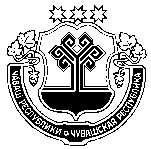 Чувашская  РеспубликаМариинско-Посадскоерайонное Собрание депутатовР Е Ш Е Н И Е     31.07.2017   № С-8/6г. Мариинский  Посад